Додаток 13
до Авіаційних правил України, Частина 21 «Сертифікація повітряних суден, пов’язаних 
з ними виробів, компонентів та обладнання, 
а також організацій розробника та виробника» АПУ-21 (Part-21)
(розділ ІІ)Експортний сертифікат льотної придатності - Форма 27 Форма 27
Form 27(*) Для використання компетентним органомВказівки з використання Форми 27Блок 1. Повітряне судно.Зазначаються тип і модель повітряного судна, які визначені виробником.Блок 2. Модель та серійні номери двигунів.Зазначаються модель двигуна та серійні номери кожного з двигунів. Якщо на повітряному судні встановлено двигуни різних моделей (intermix), вказуються всі моделі, встановлені на повітряному судні.Блок 3. Виробник.Зазначається найменування виробника повітряного судна відповідно до ідентифікаційної таблички згідно з главою Q цих Правил.Блок 4. Модель та серійні номери повітряних гвинтів.Зазначаються модель повітряного гвинта та серійні номери кожного із гвинтів. Якщо згідно з конструкцією повітряного судна повітряних гвинтів немає, у блоці 4 проставляються літери «N/A».Блок 5. Номер схвалення виробництва.Для нового повітряного судна зазначається номер сертифіката схвалення організації виробника (Форма 55, додаток 10) або схвального листа виробництва без схвалення організації виробника (Форма 65, додаток 11). Для літаків, що експлуатуються, у блоці 5 проставляються літери «N/A».Блок 6. Номер Форми 52, що додається.Зазначається номер заяви про відповідність повітряного судна Форма 52, яка видається виробником згідно з главою F або G розділу A цих Правил. Цей блок використовується тільки для нових літаків. Для відремонтованих літаків та літаків, що експлуатуються, у блоці 6 проставляються літери «N/A».Блок 7. Серійний номер повітряного судна.Зазначається серійний (заводський) номер повітряного судна відповідно до ідентифікаційної таблички згідно з главою Q цих Правил.Блок 8. Стан повітряного судна.Залежно від стану повітряного судна (нове, після капремонту або знаходиться в експлуатації) зробіть відмітку у відповідному блоці.Блок 9. Держава, у яку експортується.Зазначається держава, до якої експортується повітряне судно, українською та англійською мовами.Блок 10. Зауваження/винятки.Зазначаються відхилення від будь-яких вимог льотної придатності повітряного судна, якщо є письмова згода уповноваженого органу держави-імпортера у галузі цивільної авіації прийняти повіт­ряне судно з цими винятками. Перелік винятків наводиться українською та англійською мовами. Якщо перелік не вміщується у полі блока, дозволяється надрукувати перелік винятків на зворотному боці експортного сертифіката, при цьому в блоці 10 зазначається: «Дивись на звороті» та «See over­leaf». Якщо немає відхилень у блоці 10, проставляються літери «N/A».КОМПЕТЕНТНИЙ ОРГАН 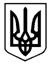 COMPETENT AUTHORITY ЕКСПОРТНИЙ СЕРТИФІКАТ ЛЬОТНОЇ ПРИДАТНОСТІ 
EXPORT CERTIFICATE OF AIRWORTHINESS ЕКСПОРТНИЙ СЕРТИФІКАТ ЛЬОТНОЇ ПРИДАТНОСТІ 
EXPORT CERTIFICATE OF AIRWORTHINESS ЕКСПОРТНИЙ СЕРТИФІКАТ ЛЬОТНОЇ ПРИДАТНОСТІ 
EXPORT CERTIFICATE OF AIRWORTHINESS ЕКСПОРТНИЙ СЕРТИФІКАТ ЛЬОТНОЇ ПРИДАТНОСТІ 
EXPORT CERTIFICATE OF AIRWORTHINESS ЕКСПОРТНИЙ СЕРТИФІКАТ ЛЬОТНОЇ ПРИДАТНОСТІ 
EXPORT CERTIFICATE OF AIRWORTHINESS ЕКСПОРТНИЙ СЕРТИФІКАТ ЛЬОТНОЇ ПРИДАТНОСТІ 
EXPORT CERTIFICATE OF AIRWORTHINESS ЕКСПОРТНИЙ СЕРТИФІКАТ ЛЬОТНОЇ ПРИДАТНОСТІ 
EXPORT CERTIFICATE OF AIRWORTHINESS ЕКСПОРТНИЙ СЕРТИФІКАТ ЛЬОТНОЇ ПРИДАТНОСТІ 
EXPORT CERTIFICATE OF AIRWORTHINESS (*)(*)(*)(*)(*)(*)(*)(*)Цей експортний сертифікат засвідчує, що повітряне судно, яке зазначене нижче і яке детально описано у сертифікаті типу №_____, було перевірено і станом на дату видачі цього сертифіката вважається льотнопридатним згідно з АПУ-21 (Part-21) та відповідно до додаткових вимог, що надані державою-імпортером, за винятком випадків, зазначених нижче. Примітка: Цей експортний сертифікат не свідчить про відповідність будь-яким договорам або контрактам між продавцем і покупцем, а також не дає права на експлуатацію повітряного судна. This export certificate certifies that the aircraft identified below and detailed in type certificate № ______ has been inspected and as of the date of this certificate issue is considered airworthy in accordance with ARU-21 (Part-21), and is in compliance with those additional requirements of the importing state, except as noted below. Note: This export certificate in no way attest compliance with any agreements or contracts between the vendor and purchaser, nor does it constitute authority to operate an aircraft. Цей експортний сертифікат засвідчує, що повітряне судно, яке зазначене нижче і яке детально описано у сертифікаті типу №_____, було перевірено і станом на дату видачі цього сертифіката вважається льотнопридатним згідно з АПУ-21 (Part-21) та відповідно до додаткових вимог, що надані державою-імпортером, за винятком випадків, зазначених нижче. Примітка: Цей експортний сертифікат не свідчить про відповідність будь-яким договорам або контрактам між продавцем і покупцем, а також не дає права на експлуатацію повітряного судна. This export certificate certifies that the aircraft identified below and detailed in type certificate № ______ has been inspected and as of the date of this certificate issue is considered airworthy in accordance with ARU-21 (Part-21), and is in compliance with those additional requirements of the importing state, except as noted below. Note: This export certificate in no way attest compliance with any agreements or contracts between the vendor and purchaser, nor does it constitute authority to operate an aircraft. Цей експортний сертифікат засвідчує, що повітряне судно, яке зазначене нижче і яке детально описано у сертифікаті типу №_____, було перевірено і станом на дату видачі цього сертифіката вважається льотнопридатним згідно з АПУ-21 (Part-21) та відповідно до додаткових вимог, що надані державою-імпортером, за винятком випадків, зазначених нижче. Примітка: Цей експортний сертифікат не свідчить про відповідність будь-яким договорам або контрактам між продавцем і покупцем, а також не дає права на експлуатацію повітряного судна. This export certificate certifies that the aircraft identified below and detailed in type certificate № ______ has been inspected and as of the date of this certificate issue is considered airworthy in accordance with ARU-21 (Part-21), and is in compliance with those additional requirements of the importing state, except as noted below. Note: This export certificate in no way attest compliance with any agreements or contracts between the vendor and purchaser, nor does it constitute authority to operate an aircraft. Цей експортний сертифікат засвідчує, що повітряне судно, яке зазначене нижче і яке детально описано у сертифікаті типу №_____, було перевірено і станом на дату видачі цього сертифіката вважається льотнопридатним згідно з АПУ-21 (Part-21) та відповідно до додаткових вимог, що надані державою-імпортером, за винятком випадків, зазначених нижче. Примітка: Цей експортний сертифікат не свідчить про відповідність будь-яким договорам або контрактам між продавцем і покупцем, а також не дає права на експлуатацію повітряного судна. This export certificate certifies that the aircraft identified below and detailed in type certificate № ______ has been inspected and as of the date of this certificate issue is considered airworthy in accordance with ARU-21 (Part-21), and is in compliance with those additional requirements of the importing state, except as noted below. Note: This export certificate in no way attest compliance with any agreements or contracts between the vendor and purchaser, nor does it constitute authority to operate an aircraft. Цей експортний сертифікат засвідчує, що повітряне судно, яке зазначене нижче і яке детально описано у сертифікаті типу №_____, було перевірено і станом на дату видачі цього сертифіката вважається льотнопридатним згідно з АПУ-21 (Part-21) та відповідно до додаткових вимог, що надані державою-імпортером, за винятком випадків, зазначених нижче. Примітка: Цей експортний сертифікат не свідчить про відповідність будь-яким договорам або контрактам між продавцем і покупцем, а також не дає права на експлуатацію повітряного судна. This export certificate certifies that the aircraft identified below and detailed in type certificate № ______ has been inspected and as of the date of this certificate issue is considered airworthy in accordance with ARU-21 (Part-21), and is in compliance with those additional requirements of the importing state, except as noted below. Note: This export certificate in no way attest compliance with any agreements or contracts between the vendor and purchaser, nor does it constitute authority to operate an aircraft. Цей експортний сертифікат засвідчує, що повітряне судно, яке зазначене нижче і яке детально описано у сертифікаті типу №_____, було перевірено і станом на дату видачі цього сертифіката вважається льотнопридатним згідно з АПУ-21 (Part-21) та відповідно до додаткових вимог, що надані державою-імпортером, за винятком випадків, зазначених нижче. Примітка: Цей експортний сертифікат не свідчить про відповідність будь-яким договорам або контрактам між продавцем і покупцем, а також не дає права на експлуатацію повітряного судна. This export certificate certifies that the aircraft identified below and detailed in type certificate № ______ has been inspected and as of the date of this certificate issue is considered airworthy in accordance with ARU-21 (Part-21), and is in compliance with those additional requirements of the importing state, except as noted below. Note: This export certificate in no way attest compliance with any agreements or contracts between the vendor and purchaser, nor does it constitute authority to operate an aircraft. Цей експортний сертифікат засвідчує, що повітряне судно, яке зазначене нижче і яке детально описано у сертифікаті типу №_____, було перевірено і станом на дату видачі цього сертифіката вважається льотнопридатним згідно з АПУ-21 (Part-21) та відповідно до додаткових вимог, що надані державою-імпортером, за винятком випадків, зазначених нижче. Примітка: Цей експортний сертифікат не свідчить про відповідність будь-яким договорам або контрактам між продавцем і покупцем, а також не дає права на експлуатацію повітряного судна. This export certificate certifies that the aircraft identified below and detailed in type certificate № ______ has been inspected and as of the date of this certificate issue is considered airworthy in accordance with ARU-21 (Part-21), and is in compliance with those additional requirements of the importing state, except as noted below. Note: This export certificate in no way attest compliance with any agreements or contracts between the vendor and purchaser, nor does it constitute authority to operate an aircraft. Цей експортний сертифікат засвідчує, що повітряне судно, яке зазначене нижче і яке детально описано у сертифікаті типу №_____, було перевірено і станом на дату видачі цього сертифіката вважається льотнопридатним згідно з АПУ-21 (Part-21) та відповідно до додаткових вимог, що надані державою-імпортером, за винятком випадків, зазначених нижче. Примітка: Цей експортний сертифікат не свідчить про відповідність будь-яким договорам або контрактам між продавцем і покупцем, а також не дає права на експлуатацію повітряного судна. This export certificate certifies that the aircraft identified below and detailed in type certificate № ______ has been inspected and as of the date of this certificate issue is considered airworthy in accordance with ARU-21 (Part-21), and is in compliance with those additional requirements of the importing state, except as noted below. Note: This export certificate in no way attest compliance with any agreements or contracts between the vendor and purchaser, nor does it constitute authority to operate an aircraft. 1. Повітряне судно: 
   Aircraft: 1. Повітряне судно: 
   Aircraft: 2. Модель двигуна: 
   Engine Model: 2. Модель двигуна: 
   Engine Model: Серійний номер: 
Serial Number: Серійний номер: 
Serial Number: Серійний номер: 
Serial Number: Серійний номер: 
Serial Number: 1) 2)1) 2)1) 2)3) 4)3. Виробник: 
   Manufacturer: 3. Виробник: 
   Manufacturer: 4. Модель повітряного   гвинта: 
Propeller Model: 4. Модель повітряного   гвинта: 
Propeller Model: Серійний номер: 
Serial Number: Серійний номер: 
Serial Number: Серійний номер: 
Serial Number: Серійний номер: 
Serial Number: 1) 2)1) 2)1) 2)3) 4) 5. Номер схвалення виробництва 
(тільки для нового повітряного судна): 
Manufacture approval Number (for new aircraft only): 5. Номер схвалення виробництва 
(тільки для нового повітряного судна): 
Manufacture approval Number (for new aircraft only): 5. Номер схвалення виробництва 
(тільки для нового повітряного судна): 
Manufacture approval Number (for new aircraft only): 6. Номер Форми 52, що додається 
(тільки для нового повітряного судна): 
Attached Form 52(Number (for new aircraft only): 6. Номер Форми 52, що додається 
(тільки для нового повітряного судна): 
Attached Form 52(Number (for new aircraft only): 6. Номер Форми 52, що додається 
(тільки для нового повітряного судна): 
Attached Form 52(Number (for new aircraft only): 6. Номер Форми 52, що додається 
(тільки для нового повітряного судна): 
Attached Form 52(Number (for new aircraft only): 6. Номер Форми 52, що додається 
(тільки для нового повітряного судна): 
Attached Form 52(Number (for new aircraft only): 7. Серійний номер повітряного судна: 
    Serial Number: 7. Серійний номер повітряного судна: 
    Serial Number: 7. Серійний номер повітряного судна: 
    Serial Number: 7. Серійний номер повітряного судна: 
    Serial Number: 7. Серійний номер повітряного судна: 
    Serial Number: 7. Серійний номер повітряного судна: 
    Serial Number: 7. Серійний номер повітряного судна: 
    Serial Number: 7. Серійний номер повітряного судна: 
    Serial Number: 8. Стан повітряного   судна:     Aircraft state:  Нове 
    New  Нове 
    New  Що експлуатується     Used  Що експлуатується     Used  Що експлуатується     Used  Після капремонту     Newly overhauled  Після капремонту     Newly overhauled 9. Держава, до якої експортується: 
State to which exported: 9. Держава, до якої експортується: 
State to which exported: 9. Держава, до якої експортується: 
State to which exported: 9. Держава, до якої експортується: 
State to which exported: 9. Держава, до якої експортується: 
State to which exported: 9. Держава, до якої експортується: 
State to which exported: 9. Держава, до якої експортується: 
State to which exported: 9. Держава, до якої експортується: 
State to which exported: 10. Зауваження/винятки: 
Remarks/Exceptions: 10. Зауваження/винятки: 
Remarks/Exceptions: 10. Зауваження/винятки: 
Remarks/Exceptions: 10. Зауваження/винятки: 
Remarks/Exceptions: 10. Зауваження/винятки: 
Remarks/Exceptions: 10. Зауваження/винятки: 
Remarks/Exceptions: 10. Зауваження/винятки: 
Remarks/Exceptions: 10. Зауваження/винятки: 
Remarks/Exceptions: Підпис 
Signature Підпис 
Signature Підпис 
Signature Підпис 
Signature Підпис 
Signature Дата видачі 
Date of issueДата видачі 
Date of issueДата видачі 
Date of issueПосада 
Title Посада 
Title Посада 
Title Посада 
Title Посада 
Title Дата видачі 
Date of issueДата видачі 
Date of issueДата видачі 
Date of issue